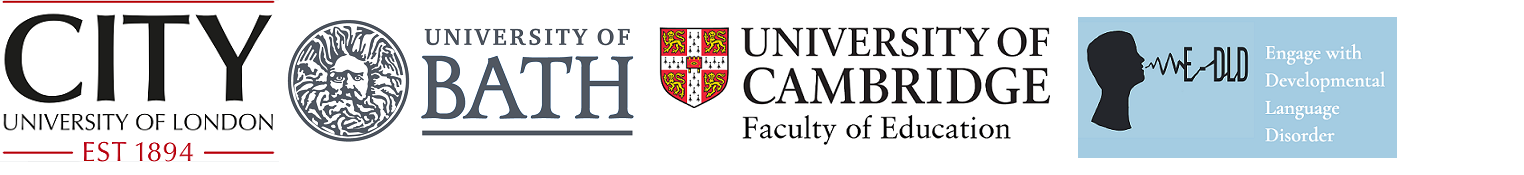 Application to Advertise Research Projects to E-DLD participantsPlease attach clear evidence of ethical approval from your ethics review board. No study will be advertised without this evidence. Please provide a summary of your project:Specific eligibility requirements (e.g., DLD only, any LD, families with siblings):Target participants with age range (E.g., children 5-7; parents of adolescents 13-15):Online study or an in person study:If in person, geographical area desired:Ethics review board, approval date, and date approval expires: